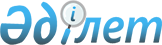 О внесении изменений в решение маслихата от 27 декабря 2013 года № 133 "О районном бюджете Сарыкольского района на 2014-2016 годы"Решение маслихата Сарыкольского района Костанайской области от 8 августа 2014 года № 196. Зарегистрировано Департаментом юстиции Костанайской области 14 августа 2014 года № 5005

      В соответствии со статьями 106, 109 Бюджетного Кодекса Республики Казахстан от 4 декабря 2008 года, а также подпунктом 1) пункта 1 статьи 6 Закона Республики Казахстан от 23 января 2001 года "О местном государственном управлении и самоуправлении в Республике Казахстан", Сарыкольский районный маслихат РЕШИЛ:



      1. Внести следующие изменения в решение маслихата от 27 декабря 2013 года № 133 "О районном бюджете Сарыкольского района на 2014-2016 годы" (зарегистрировано в Реестре государственной регистрации нормативных правовых актов за № 4391, опубликовано 30 января 2014 года в газете "Сарыкөл"):



      пункт 1 указанного решения изложить в новой редакции:

      "1. Утвердить районный бюджет Сарыкольского района на 2014-2016 годы согласно приложениям 1, 2 и 3-соответственно, в том числе на 2014 год в следующих объемах:



      1) доходы – 3 221 647,4 тысяч тенге, в том числе по:

      налоговым поступлениям – 500 260,0 тысяч тенге;

      неналоговым поступлениям – 3 461,0 тысяч тенге;

      поступлениям от продажи основного капитала – 20 150,0 тысяч тенге;

      поступлениям трансфертов – 2 697 776,4 тысяч тенге;



      2) затраты – 3 245 483,6 тысяч тенге;



      3) чистое бюджетное кредитование – 28 534,0 тысяч тенге, в том числе:

      бюджетные кредиты – 33 754,0 тысяч тенге;

      погашение бюджетных кредитов – 5 220,0 тысяч тенге;



      4) сальдо по операциям с финансовыми активами – 0,0 тысяч тенге;



      5) дефицит (профицит) бюджета – -52 370,2 тысячи тенге;



      6) финансирование дефицита (использование профицита) бюджета – 52 370,2 тысячи тенге.";



      приложение 1 указанного решения изложить в новой редакции согласно приложению к настоящему решению.



      2. Настоящее решение вводится в действие с 1 января 2014 года.      Председатель внеочередной сессии,

      секретарь районного маслихата              А. Карашулаков      СОГЛАСОВАНО:      Руководитель

      государственного учреждения

      "Отдел финансов акимата

      Сарыкольского района"

      ________________ Т. Лысяк      И.о. руководителя

      государственного учреждения

      "Отдел экономики и

      бюджетного планирования

      акимата Сарыкольского района"

      _______________ А. Вилямов

 

Приложение 1           

к решению маслихата       

от 8 августа 2014 года № 196  Приложение 1           

к решению маслихата        

от 27 декабря 2013 года № 133   Бюджет Сарыкольского района на 2014 год
					© 2012. РГП на ПХВ «Институт законодательства и правовой информации Республики Казахстан» Министерства юстиции Республики Казахстан
				КатегорияКатегорияКатегорияКатегорияКатегорияСумма, тысяч тенгеКлассКлассКлассСумма, тысяч тенгеПодклассПодклассСумма, тысяч тенгеНаименованиеСумма, тысяч тенгеIДоходы3221647,41000Налоговые поступления500260,01010Подоходный налог219465,01012Индивидуальный подоходный налог219465,01030Социальный налог150000,01031Социальный налог150000,01040Hалоги на собственность117620,01041Hалоги на имущество73374,01043Земельный налог5046,01044Hалог на транспортные средства32900,01045Единый земельный налог6300,01050Внутренние налоги на товары, работы и услуги10924,01052Акцизы3040,01053Поступления за использование природных и других ресурсов4100,01054Сборы за ведение предпринимательской и профессиональной деятельности3684,01055Налог на игорный бизнес100,01080Обязательные платежи, взимаемые за совершение юридически значимых действий и (или) выдачу документов уполномоченными на то государственными органами или должностными лицами2251,01081Государственная пошлина2251,02000Неналоговые поступления3461,02010Доходы от государственной собственности708,02011Поступления части чистого дохода государственных предприятий178,02015Доходы от аренды имущества, находящегося в государственной собственности530,02020Поступления от реализации товаров (работ, услуг) государственными учреждениями, финансируемыми из государственного бюджета3,02021Поступления от реализации товаров (работ, услуг) государственными учреждениями, финансируемыми из государственного бюджета3,02060Прочие неналоговые поступления2750,02061Прочие неналоговые поступления2750,03000Поступления от продажи основного капитала20150,03030Продажа земли и нематериальных активов20150,03031Продажа земли5000,03032Продажа нематериальных активов15150,04000Поступления трансфертов2697776,44020Трансферты из вышестоящих органов государственного управления2697776,44022Трансферты из областного бюджета2697776,4Функциональная группаФункциональная группаФункциональная группаФункциональная группаФункциональная группаСумма, тысяч тенгеФункциональная подгруппаФункциональная подгруппаФункциональная подгруппаФункциональная подгруппаСумма, тысяч тенгеАдминистратор бюджетных программАдминистратор бюджетных программАдминистратор бюджетных программСумма, тысяч тенгеПрограммаПрограммаСумма, тысяч тенгеНаименованиеСумма, тысяч тенгеIIЗатраты3245483,601Государственные услуги общего характера214942,01Представительные, исполнительные и другие органы, выполняющие общие функции государственного управления193449,0112Аппарат маслихата района (города областного значения)12071,0001Услуги по обеспечению деятельности маслихата района (города областного значения)12071,0122Аппарат акима района (города областного значения)67233,0001Услуги по обеспечению деятельности акима района (города областного значения)66758,0003Капитальные расходы государственного органа475,0123Аппарат акима района в городе, города районного значения, поселка, села, сельского округа114145,0001Услуги по обеспечению деятельности акима района в городе, города районного значения, поселка, села, сельского округа114145,02Финансовая деятельность12973,0452Отдел финансов района (города областного значения)12973,0001Услуги по реализации государственной политики в области исполнения бюджета района (города областного значения) и управления коммунальной собственностью района (города областного значения)12753,0003Проведение оценки имущества в целях налогообложения220,05Планирование и статистическая деятельность8520,0453Отдел экономики и бюджетного планирования района (города областного значения)8520,0001Услуги по реализации государственной политики в области формирования и развития экономической политики, системы государственного планирования и управления района (города областного значения)8520,002Оборона3048,01Военные нужды3048,0122Аппарат акима района (города областного значения)3048,0005Мероприятия в рамках исполнения всеобщей воинской обязанности3048,004Образование1255847,61Дошкольное воспитание и обучение105470,0123Аппарат акима района в городе, города районного значения, поселка, села, сельского округа105470,0004Обеспечение деятельности организаций дошкольного воспитания и обучения53118,0041Реализация государственного образовательного заказа в дошкольных организациях образования52352,02Начальное, основное среднее и общее среднее образование1126002,6123Аппарат акима района в городе, города районного значения, поселка, села, сельского округа1303,0005Организация бесплатного подвоза учащихся до школы и обратно в сельской местности1303,0464Отдел образования района (города областного значения)1124699,6003Общеобразовательное обучение1098287,6006Дополнительное образование для детей26412,09Прочие услуги в области образования24375,0464Отдел образования района (города областного значения)24375,0001Услуги по реализации государственной политики на местном уровне в области образования 6902,0005Приобретение и доставка учебников, учебно-методических комплексов для государственных учреждений образования района (города областного значения)6016,0015Ежемесячная выплата денежных средств опекунам (попечителям) на содержание ребенка-сироты (детей-сирот), и ребенка (детей), оставшегося без попечения родителей7360,0067Капитальные расходы подведомственных государственных учреждений и организаций4097,006Социальная помощь и социальное обеспечение101589,62Социальная помощь78552,6451Отдел занятости и социальных программ района (города областного значения)78552,6002Программа занятости14199,0005Государственная адресная социальная помощь9322,0007Социальная помощь отдельным категориям нуждающихся граждан по решениям местных представительных органов18008,6010Материальное обеспечение детей-инвалидов, воспитывающихся и обучающихся на дому667,0014Оказание социальной помощи нуждающимся гражданам на дому10927,0016Государственные пособия на детей до 18 лет22873,0017Обеспечение нуждающихся инвалидов обязательными гигиеническими средствами и предоставление услуг специалистами жестового языка, индивидуальными помощниками в соответствии с индивидуальной программой реабилитации инвалида2556,09Прочие услуги в области социальной помощи и социального обеспечения23037,0451Отдел занятости и социальных программ района (города областного значения)22212,0001Услуги по реализации государственной политики на местном уровне в области обеспечения занятости и реализации социальных программ для населения21697,0011Оплата услуг по зачислению, выплате и доставке пособий и других социальных выплат515,0458Отдел жилищно-коммунального хозяйства, пассажирского транспорта и автомобильных дорог района (города областного значения)825,0050Реализация Плана мероприятий по обеспечению прав и улучшению качества жизни инвалидов825,007Жилищно-коммунальное хозяйство978261,81Жилищное хозяйство12661,6464Отдел образования района (города областного значения)12661,6026Ремонт объектов в рамках развития городов и сельских населенных пунктов по Дорожной карте занятости 202012661,62Коммунальное хозяйство899177,2458Отдел жилищно-коммунального хозяйства, пассажирского транспорта и автомобильных дорог района (города областного значения)12053,0012Функционирование системы водоснабжения и водоотведения12053,0466Отдел архитектуры, градостроительства и строительства района (города областного значения)887124,2058Развитие системы водоснабжения и водоотведения в сельских населенных пунктах887124,23Благоустройство населенных пунктов66423,0123Аппарат акима района в городе, города районного значения, поселка, села, сельского округа66423,0008Освещение улиц населенных пунктов8660,0009Обеспечение санитарии населенных пунктов9700,0010Содержание мест захоронений и погребение безродных250,0011Благоустройство и озеленение населенных пунктов47813,008Культура, спорт, туризм и информационное пространство393218,31Деятельность в области культуры77267,0455Отдел культуры и развития языков района (города областного значения)77267,0003Поддержка культурно-досуговой работы77267,02Спорт235135,0465Отдел физической культуры и спорта района (города областного значения)20720,0001Услуги по реализации государственной политики на местном уровне в сфере физической культуры и спорта4480,0005Развитие массового спорта и национальных видов спорта11322,0006Проведение спортивных соревнований на районном (города областного значения) уровне1204,0007Подготовка и участие членов сборных команд района (города областного значения) по различным видам спорта на областных спортивных соревнованиях3714,0466Отдел архитектуры, градостроительства и строительства района (города областного значения)214415,0008Развитие объектов спорта214415,03Информационное пространство58594,0455Отдел культуры и развития языков района (города областного значения)51719,0006Функционирование районных (городских) библиотек43930,0007Развитие государственного языка и других языков народа Казахстана7789,0456Отдел внутренней политики района (города областного значения)6875,0002Услуги по проведению государственной информационной политики через газеты и журналы6075,0005Услуги по проведению государственной информационной политики через телерадиовещание800,09Прочие услуги по организации культуры, спорта, туризма и информационного пространства22222,3455Отдел культуры и развития языков района (города областного значения)15493,0001Услуги по реализации государственной политики на местном уровне в области развития языков и культуры7775,0032Капитальные расходы подведомственных государственных учреждений и организаций7718,0456Отдел внутренней политики района (города областного значения)6729,3001Услуги по реализации государственной политики на местном уровне в области информации, укрепления государственности и формирования социального оптимизма граждан5804,3003Реализация мероприятий в сфере молодежной политики925,010Сельское, водное, лесное, рыбное хозяйство, особо охраняемые природные территории, охрана окружающей среды и животного мира, земельные отношения67857,01Сельское хозяйство26525,0453Отдел экономики и бюджетного планирования района (города областного значения)5800,0099Реализация мер по оказанию социальной поддержки специалистов5800,0462Отдел сельского хозяйства района (города областного значения)13601,0001Услуги по реализации государственной политики на местном уровне в сфере сельского хозяйства13601,0473Отдел ветеринарии района (города областного значения)7124,0001Услуги по реализации государственной политики на местном уровне в сфере ветеринарии5824,0006Организация санитарного убоя больных животных300,0007Организация отлова и уничтожения бродячих собак и кошек500,0010Проведение мероприятий по идентификации сельскохозяйственных животных500,06Земельные отношения6072,0463Отдел земельных отношений района (города областного значения)6072,0001Услуги по реализации государственной политики в области регулирования земельных отношений на территории района (города областного значения)6072,09Прочие услуги в области сельского, водного, лесного, рыбного хозяйства, охраны окружающей среды и земельных отношений35260,0473Отдел ветеринарии района (города областного значения)35260,0011Проведение противоэпизоотических мероприятий35260,011Промышленность, архитектурная, градостроительная и строительная деятельность9691,02Архитектурная, градостроительная и строительная деятельность9691,0466Отдел архитектуры, градостроительства и строительства района (города областного значения)9691,0001Услуги по реализации государственной политики в области строительства, улучшения архитектурного облика городов, районов и населенных пунктов области и обеспечению рационального и эффективного градостроительного освоения территории района (города областного значения)9691,012Транспорт и коммуникации180443,01Автомобильный транспорт180443,0123Аппарат акима района в городе, города районного значения, поселка, села, сельского округа7443,0013Обеспечение функционирования автомобильных дорог в городах районного значения, поселках, селах, сельских округах7443,0458Отдел жилищно-коммунального хозяйства, пассажирского транспорта и автомобильных дорог района (города областного значения)173000,0023Обеспечение функционирования автомобильных дорог23000,0045Капитальный и средний ремонт автомобильных дорог районного значения и улиц населенных пунктов150000,013Прочие34681,03Поддержка предпринимательской деятельности и защита конкуренции4789,0469Отдел предпринимательства района (города областного значения)4789,0001Услуги по реализации государственной политики на местном уровне в области развития предпринимательства и промышленности 4789,09Прочие29892,0123Аппарат акима района в городе, города районного значения, поселка, села, сельского округа21288,0040Реализация мер по содействию экономическому развитию регионов в рамках Программы "Развитие регионов"21288,0452Отдел финансов района (города областного значения)500,0012Резерв местного исполнительного органа района (города областного значения)500,0458Отдел жилищно-коммунального хозяйства, пассажирского транспорта и автомобильных дорог района (города областного значения)8104,0001Услуги по реализации государственной политики на местном уровне в области жилищно-коммунального хозяйства, пассажирского транспорта и автомобильных дорог8104,014Обслуживание долга6,81Обслуживание долга6,8452Отдел финансов района (города областного значения)6,8013Обслуживание долга местных исполнительных органов по выплате вознаграждений и иных платежей по займам из областного бюджета6,815Трансферты5897,51Трансферты5897,5452Отдел финансов района (города областного значения)5897,5006Возврат неиспользованных (недоиспользованных) целевых трансфертов5897,5IIIЧистое бюджетное кредитование28534,0Бюджетные кредиты33754,010Сельское, водное, лесное, рыбное хозяйство, особо охраняемые природные территории, охрана окружающей среды и животного мира, земельные отношения33754,01Сельское хозяйство33754,0453Отдел экономики и бюджетного планирования района (города областного значения)33754,0006Бюджетные кредиты для реализации мер социальной поддержки специалистов33754,0КатегорияКатегорияКатегорияКатегорияКатегорияСумма, тысяч тенгеКлассКлассКлассСумма, тысяч тенгеПодклассПодклассСумма, тысяч тенгеНаименованиеСумма, тысяч тенге5000Погашение бюджетных кредитов5220,05010Погашение бюджетных кредитов5220,05011Погашение бюджетных кредитов, выданных из государственного бюджета5220,0IVСальдо по операциям с финансовыми активами0,0VДефицит (профицит) бюджета-52370,2VIФинансирование дефицита (использование профицита) бюджета52370,27000Поступления займов33754,07010Внутренние государственные займы33754,07012Договоры займа33754,0Функциональная группаФункциональная группаФункциональная группаФункциональная группаФункциональная группаСумма, тысяч тенгеФункциональная подгруппаФункциональная подгруппаФункциональная подгруппаФункциональная подгруппаСумма, тысяч тенгеАдминистратор бюджетных программАдминистратор бюджетных программАдминистратор бюджетных программСумма, тысяч тенгеПрограммаПрограммаСумма, тысяч тенге9НаименованиеСумма, тысяч тенге16Погашение займов5220,01Погашение займов5220,0452Отдел финансов района (города областного значения)5220,0008Погашение долга местного исполнительного органа перед вышестоящим бюджетом5220,0КатегорияКатегорияКатегорияКатегорияКатегорияСумма, тысяч тенгеКлассКлассКлассСумма, тысяч тенгеПодклассПодклассСумма, тысяч тенгеНаименованиеСумма, тысяч тенге8000Используемые остатки бюджетных средств23836,28010Остатки бюджетных средств23836,28011Свободные остатки бюджетных средств23836,2